Test 1Listen and number the pictures: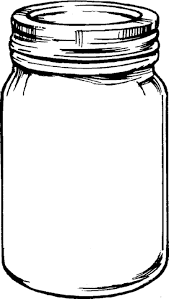 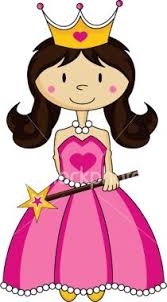 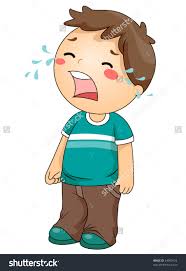 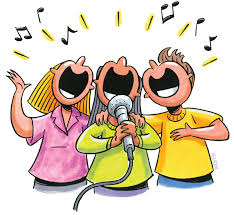 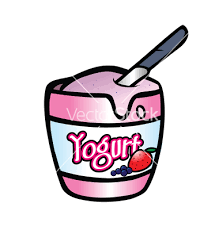 Listen and fill in the gaps:Noha: How old ……………… you?Sally: I …………… ten years old.Read and match (A) with (B):4.Choose the correct word(s) between brackets:I'm (hungry – thirsty – angry). I want to eat.He is five (years – ears – yards) old.Who (am – is – are) she?It (aren't – am not – isn't) eating.My birthday is (in – of – on) Wednesday!    5. Look at the pictures and unscramble the words: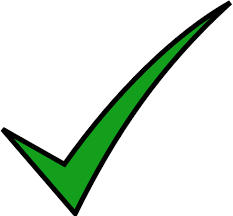 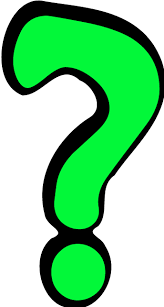      uqestion                                                ihtrg……………………………..                                 ……………………………..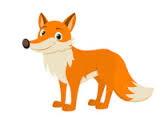 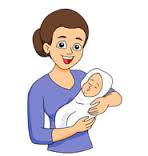        othmer                                                     ofx                                                       ……………………………..                                   ………………………………Look and write a sentence under each picture: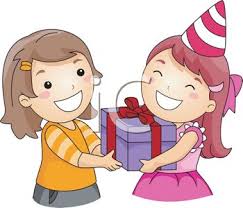 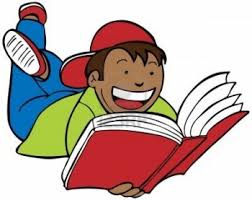         ……………………………………………               ………………………………………….Punctuate the following sentence:my birthday is on sunday…………………………………………………………………………………………………………Copy the following sentence:See you tomorrow…………………………………………………………………………………………………Test 2Listen an number the pictures: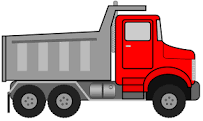 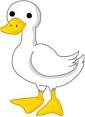 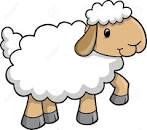 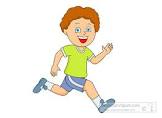 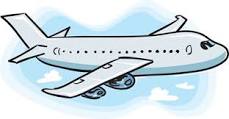 Listen and fill in the gaps:A: …………………… birthday.B: Thanks.A: You're ……………………………….Read and match (A) with (B):4. choose the correct word(s) between brackets:1. She's (watch – watches – watching) TV.2. How old are (he – you – they) ?   - I'm ten.3. He (is – am – are) walking to school.4. (See – Give – Read) you tomorrow !He's (talking – reading – walking) a book.5. Look at the pictures and unscramble the words: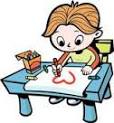              ukdc                                         rdwa     ……………………………                        ………………………………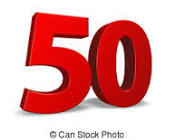 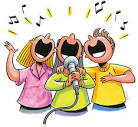            itfyf                                              ings     …………………………...                         …………………………………Look and write a sentence under each picture: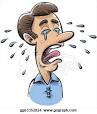 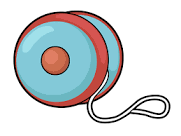 ……………………………………….                 …………………………………………Punctuate the following sentence:how old are you…………………………………………………………………………………………………………Copy the following sentence:      Is today Sunday?……………………………………………………………………………………………………….Test 31- Listen and number the pictures in order:2- Listen and fill in the gaps:[ 4 ] Choose the correct answer1- He (is   -  am  - are ) studying English.        2- Nice to (talk  –  meet  -  eat ) you.                   3- ( When  - where – how )are you from?                     4- May I  (speak -  meet  – run  ) to Hisham, please?5- I live (on  -  in  -  to ) Giza.                            [ 5 ] Look at the pictures and unscramble the words   Look and write a sentence under each picture     )[ 6 ] [ 7 ]-Punctuate the following sentence:             i 'm eight……………………………………………………………………………………[ 8 ]-Copy the following sentence:                    1-They playing the guitar.……………………………………………………………………………………2- She is my mother.……………………………………………………………………………………Test 41-Listen and number the pictures:  2-Listen and fill in the gaps: Ahmed : How ................... are you ? Mona   : I'm  ...................  . 3-Read and match A with B:4-Choose the correct word(s) between brackets : 1-She ( is – am  –are ) my sister . 2-My birthday is  (in –on– of ) Friday. 3-What's she ( do – does – doing ) ?4-These  (are- is – am )  flowers. 5-This is  ( for – four - on ) you . 5- Look at the pictures and unscramble the words :  6-Look and write a sentence under each picture: 7- Punctuate the following sentence:ali and maher live in minia.....................................................................  8-Copy the following in good handwriting:They are watching TV.…………………………………………………………………………………………………………Test 51-Listen and number the pictures:    2-Listen and fill in the gaps:   Ahmed : What time is ........................ ? Mona   : It's ....................... o'clock . 3-Read and match A with B:4-Choose the correct word(s) between brackets : 1-We ( am – is –are ) laughing . 2-What's  (they – you– he ) doing?              3-Heba is ( sing – sings – singing ) . 4-That ( are - is - am ) a red flower. 5-She is my ( brother – sister- father )  .5- Look at the pictures and unscramble the words:6-Look and write a sentence under each picture: 7- Punctuate the following sentence:does ahmed live in minia ...................................................  8-Copy the following in good handwriting:He is my brother.…………………………………………………………………………………….Test 61-Listen and number the pictures:  2-Listen and fill in the gaps:  Ahmed : Where ………………… you live ?  Mona   : I live ....................... Minia   3-Read and match A with B:4-Choose the correct word(s) between brackets : 1-How old are ( he – you –they )?      - I'm ten. 2-No, it (isn't – am not – aren't ).3- (He - You - She ) are crying. 4-(Who- What – How ) is she ?         -She's my mother 5-What ( am – is are ) they doing ? 5- Look at the pictures and unscramble the words :  6-Look and write a sentence under each picture:  7- Punctuate the following sentence:we re live in cairo...................................................  8-Copy the following in good handwriting:He is playing football .…………………………………………………………………………………………….Test 7 1-Listen and number the pictures:    2-Listen and fill in the gaps: Ahmed : Hello. May I speak ................. Ahmed, Please? Mona   : .......................  . 3-Read and match A with B:4-Choose the correct word(s) between brackets : 1- ( See – Eat –look ) you tomorrow. 2-Maha is (draw – draws– drawing ). 3- ( He– We– I ) are  shouting .4-Who is ( they – she – you )?         –She's a girl. 5-I ( am – is- are ) singing . 5- Look at the pictures and unscramble the words :  6-Look and write a sentence under each picture: 7- Punctuate the following sentence:no it's tuesday ...................................................  8-Copy the following in good handwriting:English is fun.…………………………………………………………………………….ABWeThis isMy sister's birthdayYou arefor you.welcome.are walking to school.is on Monday.'s running.ABHappy TheyShe isIs todayaren't sleeping.eating.birthday.Wednesday.Monday?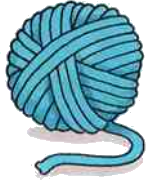 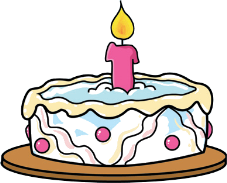 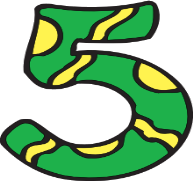 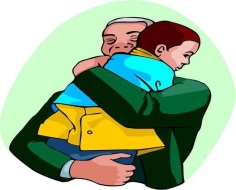 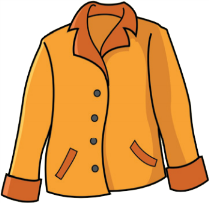 A:This is .............. youB:.............. birthday[ 3 ] Read and match A with B:          [ 3 ] Read and match A with B:          { A }{ B }How olda- my father.Who isb- you?Is Todayc- are you ?He is d- She?.e- Monday ?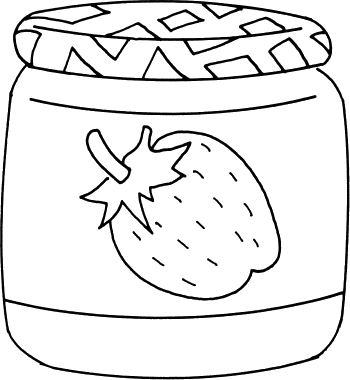 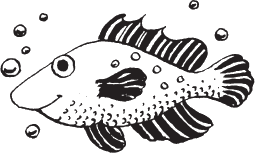 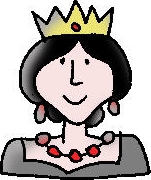 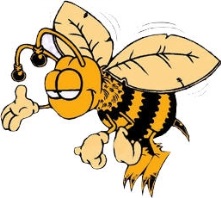 majshfi eeunqeeb........................................................................................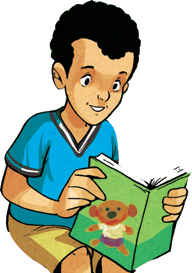 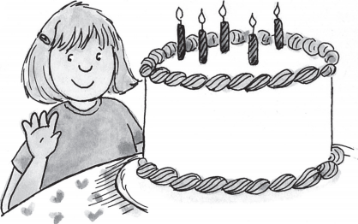 ..................................................................................................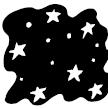 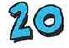 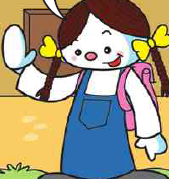 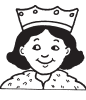 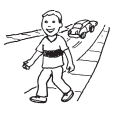 (.......)(.......)(......)(.......)  (.....)A) welcome.Where do you live?1b) She's my mother.See you2c) I live in Minia .You're3D) tomorrow . Who's she?4C) lion .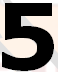 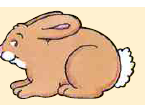 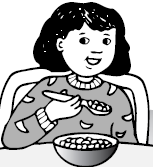 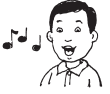 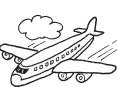 ivfeabtbirteanisgtej..........................................................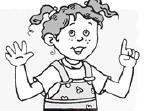 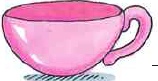 ………………………….………………………….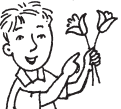 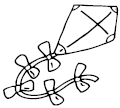 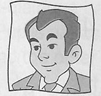 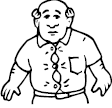 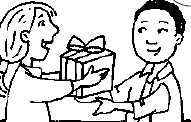 (.......)(.......)(......)(.......)(......)a) I'm ten .Oh.You speak1b) English very well .This is2c) for you .How old are you ?3d) my father .He's4e) years old.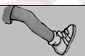 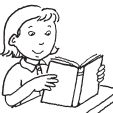 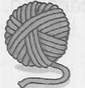 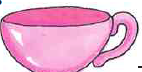 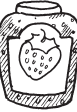 gelaerdraynupcmaj............................................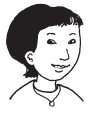 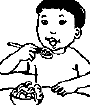 ……………………………………….….…………………………………………….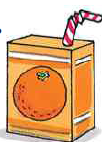 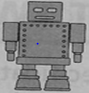 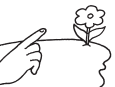 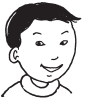 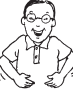 (.......)(.......)(......)(.......)(......)a) She ?Happy1b) jacket.Bye-2c) Minia .Who is3d) birhday. I'm from4e) bye!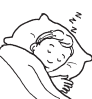 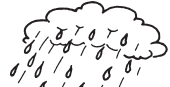 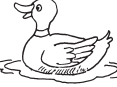 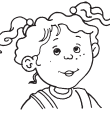 elespnriaradeckdutressi..........................................................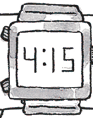 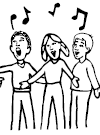 ………………………….………………………….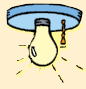 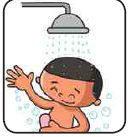 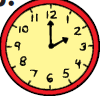 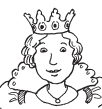 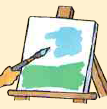 (.......)(.......)(......)(.......)(......)a) Hold on.They are1b) so much .Sure.2c) studying English.Thank you3d) France  . I'm from4e) birthday.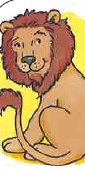 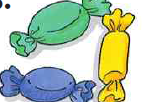 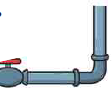 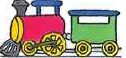 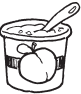 onliadcyneppinaitroyugtr........................................................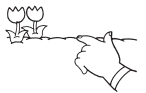 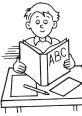 ………………………….………………………….